DARUL IMAN ACADEMY                                                                 36 Stanislaus, Buffalo, NY 14212                                                        BR: 917-673-6587. Office: 716-240-9246                                                                  Daruliman016@gmail.com 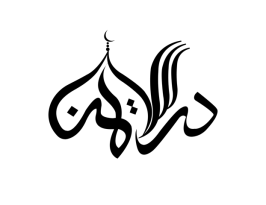 ___________________________________________________________________________________Secular Course Curriculum3rd GradeMathematics: Place Value, Number Sense, Addition, Subtraction, Four digit addition, Four digit Subtraction, Multiplication Facts, Division Facts, Fraction, Time, Geometry, Decimals, Measurements Science: Life Science- Plants and how they grow, How animals live, Where plants and animals live, Plants and Animals Living Together. Earth- Water, Weather, Rocks and Soil, Changes on Earth, Resources. Physical Science- Matter and its properties, Changes in Matter, Forces and Motion, Energy, Sound. Space- Patterns in the Sky, The Solar System, Science in Our Time. Social Studies: Communities: Our Community, People and Communities, Where are Communities, History of Communities, Communities at Work, Government. Wonders Literature: Growing and Learning: Story time, Traditions, Communities, Inventions, Time For Kids. Figure it Out: Cooperation, Immigration, Government, Survival. One of a Kind: Be Unique, Leadership, Discoveries, New Ideas. Meet the Challenge: Choices, Skills and Talents, Adaptations, Flight, Inspiration. Take Action: Reuse and Recycle, Teaming up, Good Citizens. Think it Over: Treasures, Weather, Learning to Success, Animals and you, Funny Times. Language Arts: Parts of Speech and Sentences, Grammar and Usage, Capitalization and Punctuation, Writer’s guide. Art and Health: See Syllabus  4th GradeMathematics: Place Value, Number Sense, Algebra, Addition, Subtraction, Multiplication, Division, Fraction, Geometry, Decimals, Measurement. Science: Matter, Changes in Matter, Earth and Space, Rocks and Resources, Plants and Animals, Nature’s Energies, Sound and Light, Magnetism and Electricity, Motion and Forces, Machines, Technology, Scientific Methods.Social Studies: States and Regions: The United States, We the People, Regions Around You, The Northeast, The Southeast, The Midwest, The Southwest, The West.  Literature: Sentences, Genres, Reviews, Nouns, Reading strategies, writing process, Pronouns, Paragraph, Paraphrasing, Language Arts:Parts of Speech and Sentences, Grammar and Usage, Capitalization and Punctuation, Writer’s guide. Art and Health: See Syllabus  5th GradeScience: Materials, Mass and Matter, Heat and Thermal Energies, Physical and Chemical Change, Mixtures, Atoms and Molecules, Force and Motion, Classification, Animals, Plants, Adaptation, Cells, Ecosystems. Mathematics: Place Value, Adding and subtracting Decimals, Multiplying whole numbers,  Dividing by 1-Digit Divisors, Dividing by 2-Digit Divisors, Multiplying Decimals, Dividing Decimals, Numerical Expressions, Patterns, and Relationships, Adding and Subtracting Fractions, Adding and Subtracting Mixed Numbers, Multiplying and Dividing Fractions and Mixed Numbers, Volume of Solids, Units of Measure, Data, Classifying Plane Figures, Coordinate Geometry.  Social Studies: Maps, Oceans and Continents, States, State Capitols, Cities, English Colonies in North America, The American Revolution. Early 19th Century American History, The Civil War and Reconstruction, 20th Century American History, Government.Literature:  Sentences, Genres, Reviews, Nouns, Reading strategies, writing process, Pronouns, Paragraph, Paraphrasing, Language Arts:Parts of Speech and Sentences, Grammar and Usage, Capitalization and Punctuation, Writer’s guide. Art and Health: See Syllabus  6th GradeMathematics : Operations and Properties, Introduction to Algebra, Decimals, Number Theory and Fractions, Fraction Operations, Data Collection and Analysis, Proportional Relationships, Measurements and Geometry, Integers and the coordinate Plane, Functions. Science: Organisms and Environments, Organization of Living Things, Observing the Sky, The Restless Earth, Interactions of Matter and Energy, Motion, Work, and Machines.American History: The Worlds Meet, The English Colonies, Creating a New Nation (Constitution Handbook), The Early Republic, A changing Nation, A Nation Divided and Rebuilt, America Transformed. Literature: Reading Strategies, Tests of Courage, Growth and Change, A sense of Fairness, Wondrous Worlds, Making Your Mark, The Oral Tradition: Tales from the Ancient World of Today. ELA: Reading and understanding different genres (plays, poems, and news articles). Support their answers by using details and facts from a text. Use different sources (books, websites, articles) to do research. Understand grammar rules, punctuation, capitalization. Write a complete paragraph with topic sentence and supporting details.Grammar: Discriminate between transitive and intransitive verbs and direct and indirect objects. Identify and use descriptive adjectives and adverbs to enhance writing. Identify and correctly punctuate dependent and independent clauses. Use commas in appositives and after introductory words and phrases, as well as with names in direct address. Identify pronouns, demonstrate agreement between pronouns and antecedentsArt and Health: See syllabus. 7th GradeMathematics: Algebraic Reasoning, Integers and Rational Numbers, Applying Rational Numbers, Proportional Relationships, Graphs, Percents, Collecting, Displaying, and Analyzing Data, Geometric Figures, Measurement and Geometry, Probability, Multi-Step Equations and Inequalities. American History: The Worlds Meet, The English Colonies, Creating a New Nation (Constitution Handbook), The Early Republic, A changing Nation, A Nation Divided and Rebuilt, America Transformed, War, Depression and Recovery, Tensions at Home and Abroad. Literature: Reading Strategies, Learning from Experience, Relationships, Flights of Imagination, Nothing stays the Same, Personal Challenges, The Oral Tradition: Tales from Around the World, Students Resources. Life Science: Cells and Heredity, Life over time, Diversity of Living Things, Ecology, Human Biology.ELA: Develop complex writing skills. Constructively critique their own and other’s writing. Apply punctuation, grammar, and syntax skills.Recognize and apply grade appropriate vocabulary.Read with fluency, with focus on comprehension.Compare books to their movie version and describe how the message is affected.Compare and contrast texts from different authors presenting the same topic. Write more in-depth research papers with citations and quotes from multiple sources.Grammar: Using prepositional phrases and clauses correctly. Understanding and use of all parts of speech, including plural nouns, possessive nouns, verb tenses, adjectives, adverbs, prepositional phrases, and conjunctions. Applying the rules of convention for capitalization and punctuation. Recognition of simple, compound, complex, and compound-complex sentences to signal differing relationships among ideas.Art and Health: See syllabus. 8th GradePhysical Science: Introduction to Science, Chemistry:- Matter, States of Matter, Atoms, The Periodic Table, The structure of Matter, Chemical Reactions, Solutions, Acids, Bases, and Salts, Nuclear Changes. Physics:- Motion, Forces, Work and Energy, Heat and Temperature, Waves, Sound and Light, Electricity, Magnetism. Mathematics: Rational Numbers, Graphs and Functions, Exponents and Roots, Ratios, Proportions, and Similarity, Geometric Relationships, Measurement and Geometry, Multi-Step Equations, Graphing Lines, Data, Prediction, and Linear Functions.Literature: Reading Strategies, Rising to the Challenge, The Human Spirit, Strange Going-ons, American Voices, The Oral Tradition: Tales from the Americas, Student Resources.American History: The Worlds Meet, The English Colonies, Creating a New Nation (Constitution Handbook), The Early Republic, A changing Nation, A Nation Divided and Rebuilt, America Transformed, War, Depression and Recovery, Tensions at Home and Abroad.  ELA: Vocabulary skills including identifying and determining the meaning of synonyms, antonyms, idioms, homophones and Latin and Greek roots. Comprehension skills including summarizing, paraphrasing, or synthesizing information from two or more literary or expository texts.Identifying vocabulary words in a text and giving its meaning.Understanding main ideas, comparing and contrasting ideas and information, cause and effect, symbolism, making inferences, mood, tone, and point of view, in a story. Applying their writing skills on activities such as composing their own cover letters, poems, biography, position papers, and more.Grammar: Maintaining subject-verb agreement. Using quotation marks correctly in dialogue. Using punctuation (comma, ellipsis, dash) to indicate a pause or break. Forming and using verbs in the indicative, imperative, interrogative, conditional, and subjunctive mood. Correctly use capitalization, punctuation, and spelling when writing.Art and Health: See syllabus. 9th GradeBiology: Ecology, The Cell,Genetics, History of Ecological Diversity,Bacteria, Viruses, Protists, and Fungi, Plants, Invertebrates, Vertebrates, The Human Body.World History: The World Before Modern Times, The Early Modern World, An Era of European Imperialism, The Twentieth Century Crisis, Toward a Global Civilization. Algebra 1: Foundations for Algebra, Solving Equations, Solving Inequalities,An introduction to Functions, Linear Functions, Systems of Linear Equations and inequalities, Exponents and exponential Functions, Polynomials and Factoring, Quadratic Functions and Equations, Radical Expressions and Equations, Radical Expressions and Functions, Data Analysis and Probability.Language of Literature: The power of Storytelling, Passages, Voices of Experience, All in the Family, A world of Mysteries, The Classic Tradition, Students Resource book (Reading Handbook, Writing Handbook etc).ELA: Learn to identify the features and purpose of myths, as well as contrasting myths from different cultures.Learn how to interpret similes, analyze figurative language and use prior knowledge to make predictions.Researching and writing about mythical characters.Explore the different thematic links in the texts they read such as love, beauty, family, freedom, friendship and overall human nature.Read and understand increasingly challenging texts that build knowledge in history, science and other subjects.Compose texts that present multiple points of view.Conduct research and select information from multiple sources to support their arguments.Continue learning best practices for grammar and also expanding their vocabulary, both written and orally.Constantly read and analyze classical books, short stories, poetry and more.Grammar: Understand and apply the proper grammar rules in their writing (pronoun-antecedent, apostrophes, etc.), Recognize run-on sentences, and sentence fragments and avoid them. Successfully diagram sentences.Subordinate clauses. Participle phrases. Relative clausesArt and Health: See syllabus. 10th Grade World History: (Continuing) The World Before Modern Times, The Early Modern World, An Era of European Imperialism, The Twentieth Century Crisis, Toward a Global Civilization. Geometry: Foundations for Geometry, Geometric Reasoning, Parallel and Perpendicular Lines, Triangle Congruence, Properties and Attributes of Triangles, Polygons and Quadrilaterals, Similarity, Right Triangles and Trigonometry, Extending Transformational Geometry, Extending Perimeter, Circumference, and Area, Spatial Reasoning, Circles. Earth Science: Earth’s Materials, Sculpturing Earth’s Surface, Forces Within, Historical Geology, Oceanography, Meteorology, Astronomy. Literature: The Challenge of Change, In the Name of Love, The Search for Identity, Lessons of History, Discovering the Truth, The making of Heroes. ELA: Determine the central idea and purpose of a text. Analyze how an author uses historical events to build a claim.Organize paragraphs to integrate properly cited research.Support conclusions about the influence of historical context on an author’s stylistic choices.Select evidence that effectively supports an analysis.Identify rhetorical devices and fallacies.Grammar: Using clauses to convey meaning and add variety to writing. Correcting common sentence errors.Distinguishing between active and passive voice. Using punctuation to impact the meaning of a sentence. Applying punctuation rules for commas, parentheses, dashes, and colons to writing.Art and Health: See syllabus. 11th GradeAlgebra 2: Foundations for Functions, Quadratic Equations, Polynomial Functions, Exponential and Logarithmic Functions, Rational and Radical Functions, Properties and Attributes of Functions, Probability, Data Analysis and Statistics, Sequences and Series, Trigonometric Functions, Trigonometric Graphs and Identities, Conic Sections.World Geography: The Geographer’s World, The United States and Canada, Middle and South America, Europe, Russia and the Northern Eurasia, Southwest Asia, Africa, South Asia, East and Southeast Asia, The Pacific World.Literature: Origin and Encounters, From Colony to Country, The spirit of Individualism, Conflict and Expansion, The changing Face of America, The Modern Age, War Abroad and Conflict at Home, Student Resource Book. Intro to Chemistry: Observation and Measurements in Chemistry, The Nature of Matter, Ions, Redox Reactions, and Batteries, Covalent Chemistry, Water, The Environment, Energy. ELA: Reading complex materials from a range of genres, including drama and poetry.Making logical inferences and conclusions from text evidence. Analyzing the structures of various texts and how those structures relate to the purpose.Interpreting the use of rhetorical devices and subtle changes in word meaning.Recognizing and correcting grammar errors in texts.Using graphic organizers and correct English grammar, usage, and conventions to write, edit, and revise. Writing narrative, compare-and-contrast, informative, and argumentative essays; literary and visual media analyses; and research papers.Grammar: Recognize and correct shifts in verb tense and subject-verb agreement errors.Edit writing to identify and correct spelling errors.Use subject, object, possessive, and intensive pronouns properly.Apply proper punctuation for emphasis/effect and to set off elements. Identify parallel structure and revise sentences for correct parallelism. Locate and correct dangling, misplaced, and troublesome modifiers.Edit and rewrite for sentence fluency and word choice.Writing: Vary sentence patterns to enhance meaning, style, and the reader’s experience.Use a graphic organizer as a pre-writing tool to organize the narrative sequence of a significant event.Formulate and write a thesis statement to support a claim.Write narrative, informative, and argumentative essays. Compose a five-paragraph literary analysis that draws evidence from a literary text. Apply strategies for gathering, organizing, and evaluating sources for research writing. Use MLA citation correctly. Revise, edit, and rewrite for ideas, organization, and voice.Art and Health: See syllabus. 12th GradePre-Calculus: Functions and Graphs, Lines and Rates of Change, Sequences and Series, Polynomial and Rational Functions, Exponential and Logarithmic Functions, Analytic Geometry, Linear Algebra and Matrices, Probability and Statistics. Trigonometry: The Six Trigonometric Functions, Circular Functions, Graphs of Trigonometric Functions, The Law of Sines and Cosines, Trigonometric Identities, Trigonometric Equations, The Polar Coordinate System. ELA: Identifying the ideas, values, and themes of a historical period from the poetry of Shakespeare, Donne, Marvell, and others.Exploring the societal issues of the period through reading The Canterbury Tales and Paston Letters.Looking closely at symbolism in the works of William Blake. Analyzing the mystery genre by reading Sir Arthur Conan Doyle. Building vocabulary through Greek and Latin root study.Writing analytical essays to demonstrate their understanding of a text.Writing:Using the writing process (pre-writing, drafting, revising, editing, and publishing) when writing an essay. Writing in a variety of forms, according to the purpose or audience of the text. Being able to critically analyze their own writing as well as the writing of others. Using the rules and conventions of grammar to write clearly and effectively.Grammar: Subject-pronoun agreement, Parallel sentence structure, Verb tense, Comparatives and superlatives, Noun agreement, Commas and conjunctions. US Government: Introduction to American Government, The Constitution, Civil Rights and Liberties, Government Institutions, Civics and Participation, Public Policy.Physics: Understanding of the laws and applications of motion, forces, and gravity.Understanding of the processes of work and energy and the laws of thermodynamics.Understanding of how light and sound waves function in our environment.Understanding of principles of electricity and magnetism and how they are applied. Knowledge of current achievements and innovative ideas in nuclear and modern physics. Ability to use the scientific method to explore physics questions. Ability to think critically and abstractly about physics design elements and real-world applications. Skills related to the manipulation of equations, graphing, making observations, recording data, and researching.Art and Health: See Syllabus.Please Note: This does not include all the projects/programs the students will partake in. It is only a brief outline. 